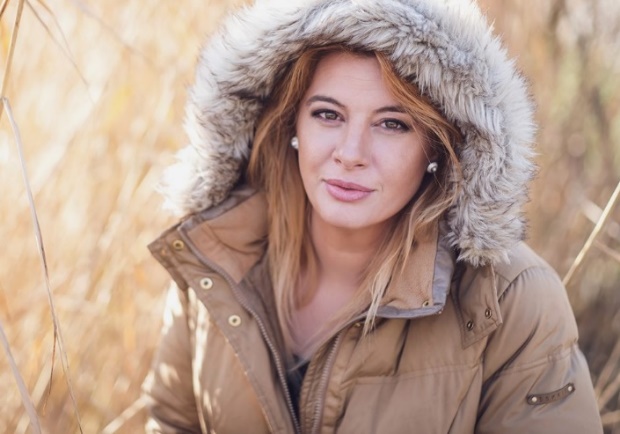 Karády Anna„Az írói létben sokkal nagyobb szabadságot élek meg, mint eddig bármikor.”A kvíz beküldési határideje 2023.05.31.A helyes megfejtők között minden hónap végén könyvjutalmat sorsolunk ki. Köszönjük Karády Annának, hogy kérdéseivel hozzájárult májusi irodalmi kvízünkhöz. Reméljük, olvasóinknak is izgalmas ez a forma, amikor a szerző maga is megfogalmaz kvíz-kérdéseket életművéről. Megtisztelő, hogy Karády Anna is csatlakozott játékunkhoz!1, Mi Karády Anna eredeti szakmája?jogász szülészfogorvos2, Hol tűnt el A füredi lány főszereplője?Koloska-völgy BalatonSéd-patak3, A füredi lány-sorozat Pascal Delionja hol él?Bakonyi-hegyek VeszprémFüred4, Hogy hívják a „füredi gyermeket”?KristófÁdám Gábor5, Mi Katica vezetékneve?Őri FarkasVörös6, Honnan veszik A füredi lány-sorozatban a sót?BudaPaloznakVeszprém 7, Ki volt az uralkodó A füredi lány történetének idején?Mátyás királyMária Terézia Ferenc József8, 1910-ben mi hazánk egyetlen tengeri kikötője?TriesztAbbáziaFiume 9, Ki nyilvánította klimatikus gyógyhellyé Abbáziát?Ferenc FerdinándFerenc József Mária Terézia10, Hogyan nevezik az északi irányból fújó adriai szelet?főnbóra sirokkó11, Ki volt Ramseyer Eszter?híres kurtizánGerbeaud Emil felesége Hollósy Ármin anyja12, Ki találta fel a konyakmeggyet?Szépkúti BlankaGerbeaud Emil Dobos József13, Milyen típusú hajó a Zserbóban szereplő Sirokkó?gőzhajóyawl bárka13+1, Hol született Karády Anna?kórházban otthonmentőautóbanKérjük, adja meg nevét és elérhetőségét! Amennyiben én nyerem meg a kvízt, az alábbi érdeklődési körömnek megfelelő könyveknek örülnék:(Aláírásommal kijelentem, hogy hozzájárulok, ahhoz, hogy a Csorba Győző Könyvtár (a továbbiakban: CSGYK) az irodalmi kvíz játék során megadott nevem és elérhetőségem a játék lebonyolításához szükséges mértékben és ideig kezelje, illetve nyertességem esetén nevem a CSGYK honlapján nyilvánosságra hozza. Tudomásom van arról, hogy a személyes adataimmal kapcsolatosan jogom van a tájékoztatáshoz, a hozzáféréshez, a helyesbítéshez, a törléshez, az adatkezelés korlátozásához és a jogorvoslathoz. Tudomásul veszem, hogy az adatkezeléssel kapcsolatos kérdéseimmel az adatvedelem@csgyk.hu e-mail címen élhetek jelzéssel. Tisztában vagyok azzal, hogy hozzájárulásom bármikor, indokolás nélkül visszavonhatom.) 